PENGADUAN LAYANAN INOVASI ETIKA BERPAKAIAN DI KANTOR KECAMATAN NANGGUNGJika Anda Ingin Mendapatkan Informasi Ataupun Layanan Pengaduan Seputar Program  Pemberian Surat Cinta Bogor Berkeadaban Pelayanan Di Kantor Kecamatan  Nanggung, anda dapat mengetahui melalui;Rasio jumlah Pengaduan Melalui Media Sosial Yaitu Whatsapp terdapat 7 Pengaduan, dan dari 7 Pengaduan dapat terjawab seperti gambar di bawah ini :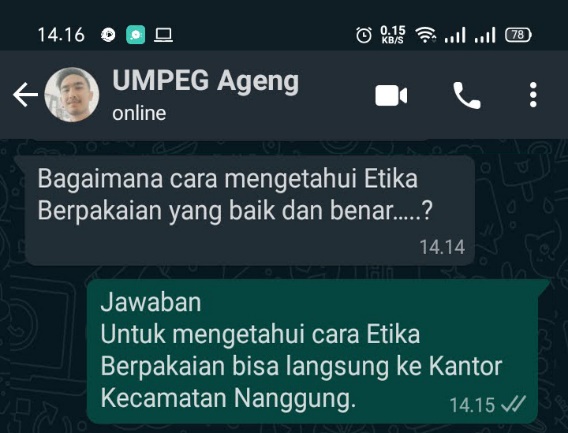 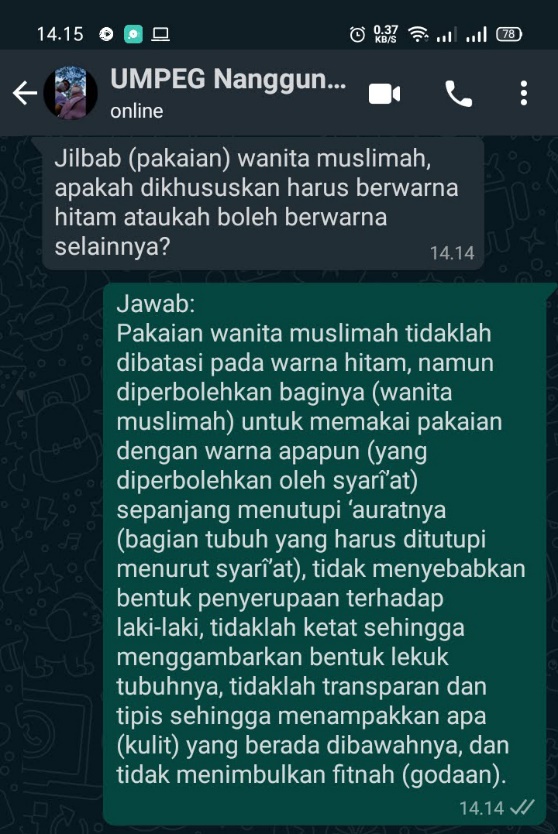 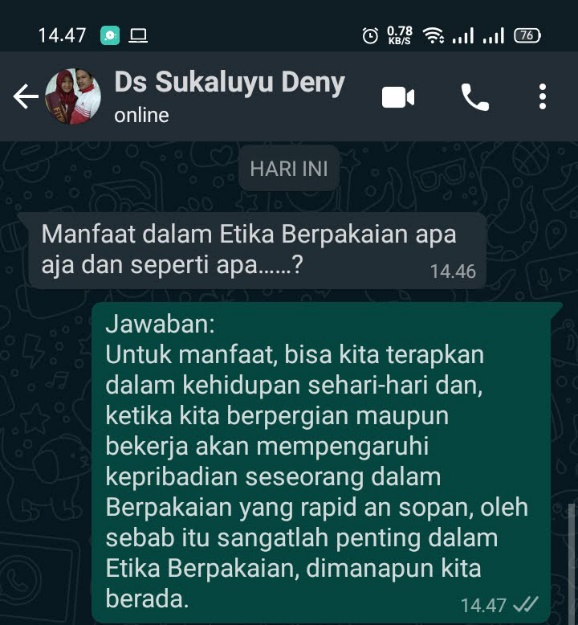 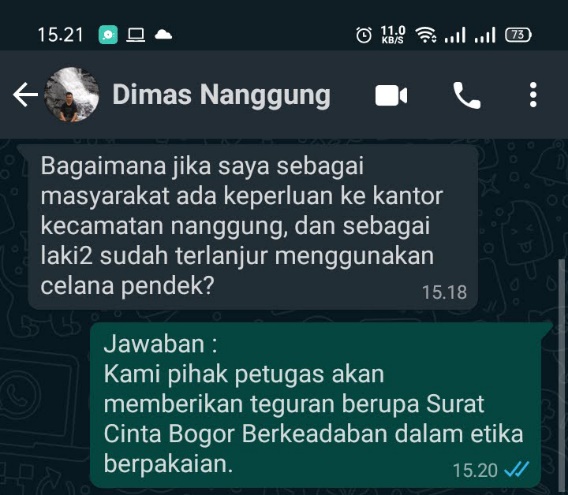 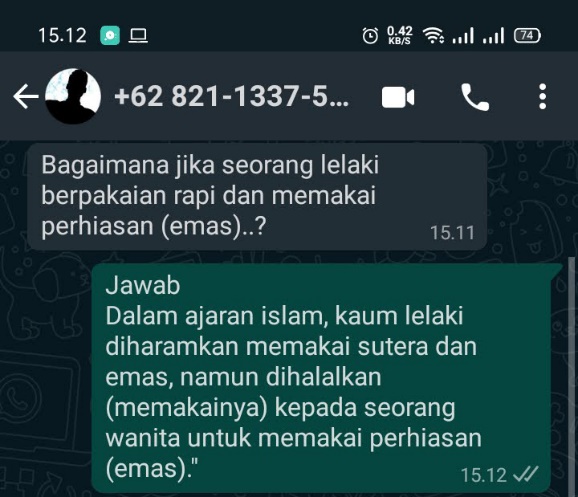 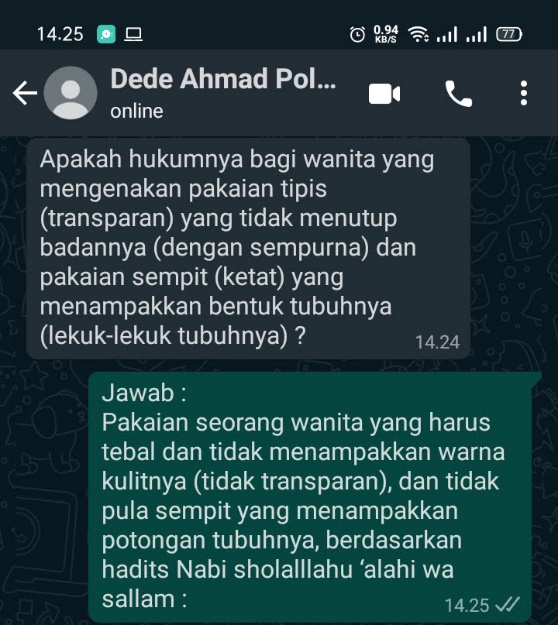 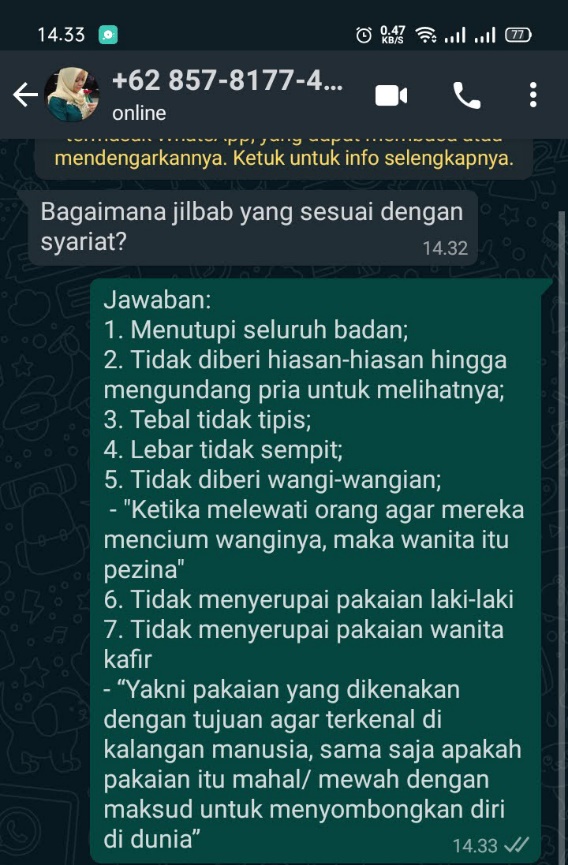 